Dr Adrian Treloar is Consultant in Old Age Psychiatry,  working in a memory  service with Oxleas NHS Foundation Trust  in South  East London. He was formerly also  clinical  director of Older Peoples Mental  Health Services in Oxleas.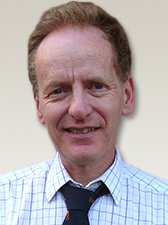 Adrian has been a consultant since 1995 and has done extensive work developing the concepts of palliative care in dementia.  The Oxleas Advanced Dementia Service looks after people with dementia at  home until  they  die and won a National NHS  Innovation Award   in 2013. He has also  done ground-breaking work  researching the practice and  ethics of covert medication,  the use of antipsychotics in dementia as well  research  into  ECT and delirium.Adrian has over 30 years experience working in the NHS, working in old age psychiatry and also as a former GP.Main research interests – delirium; palliative care of dementia; antipsychotics in dementia, ethics and mental health law. Adrian was chief investigator in the MAGD study of the use of Memantine for agitation in dementia.